Пояснительная записка10 марта 2019г. в г. Сургуте ГК «Каменный Мыс» проходило первенство и чемпионат города Сургута по сноуборду.В соревнованиях приняли участие 45 спортсменов МБУ СП СШОР «Кедр».В дисциплине слалом гигант победителями и призерами в первенстве стали:Юноши 1999-2003 г.р.:1м- Богомолов Александр2м- Валентинов Денис3м- Мельников ДаниилДевушки 1999-2003 г.р.:1м- Пахова Татьяна2м- Аксарина Ангелина3м- Страхова МарияЮноши 2004-2005 г.р.:1м- Серкизюк Даниил2м- Мальцев Иван3м- Иноценко ФедорДевушки 2004-2005 г.р.:1м- Поддубная Алёна2м- Страхова Екатерина3м- Ударцева ВероникаВ дисциплине слалом гигант победителями и призерами в чемпионате стали:Юноши 2003 г.р. и старше:1м- Мигербишкин Тимофей2м- Богомолов Александр3м- Валентинов ДенисДевушки 2003 г.р. и старше:1м- Сураева Регина2м- Пахова Татьяна3м- Рябинина Анастасия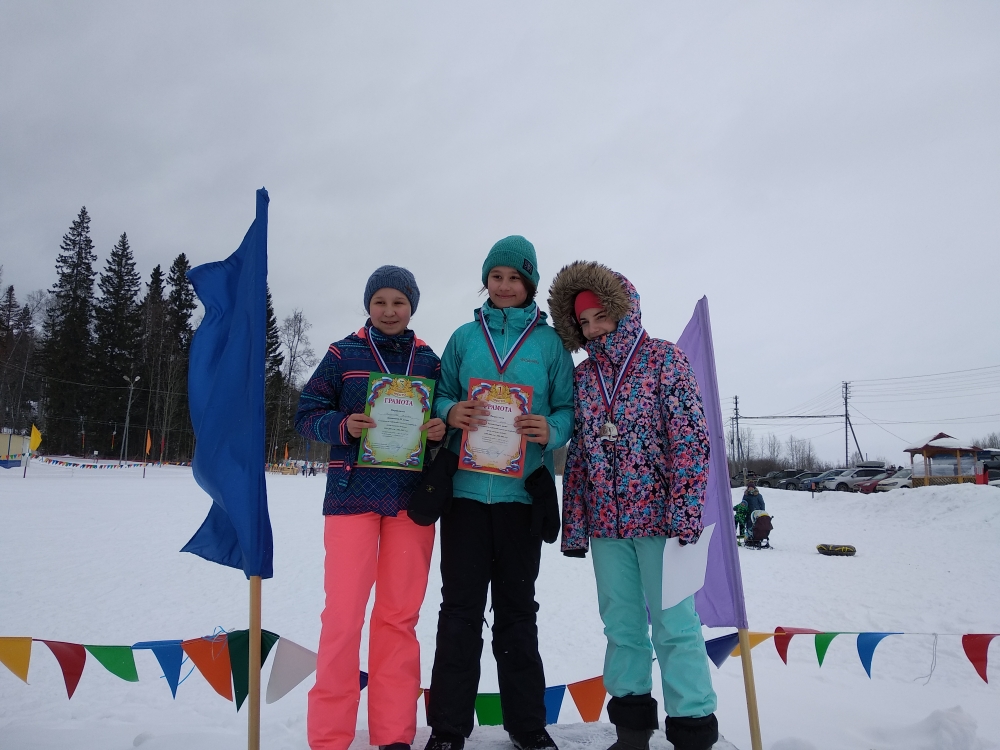 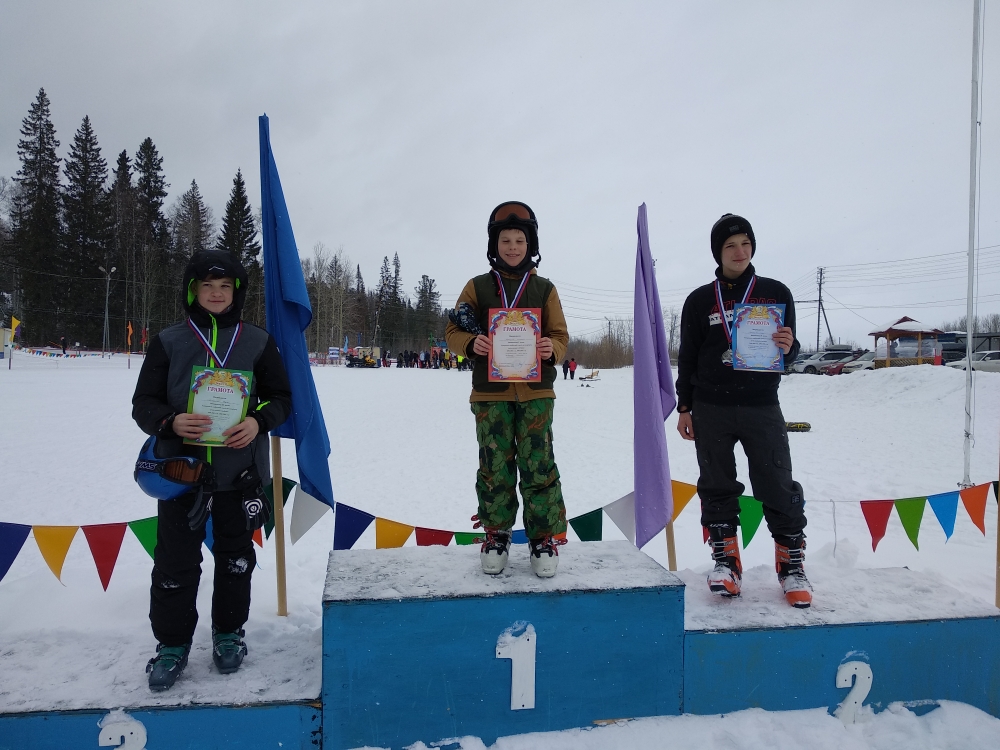 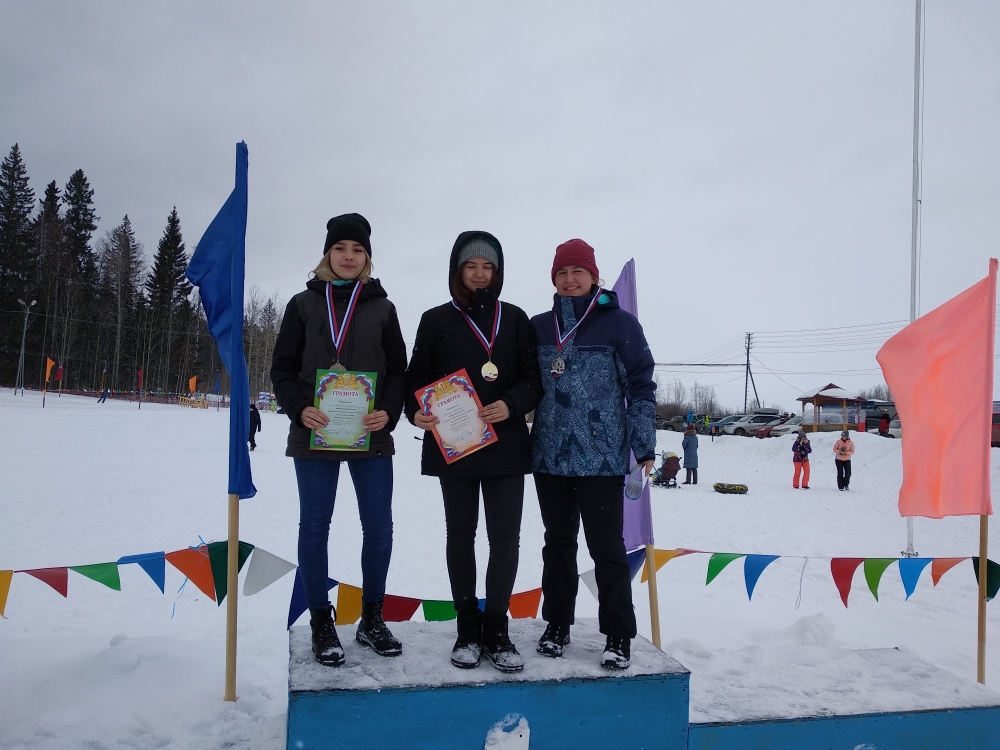 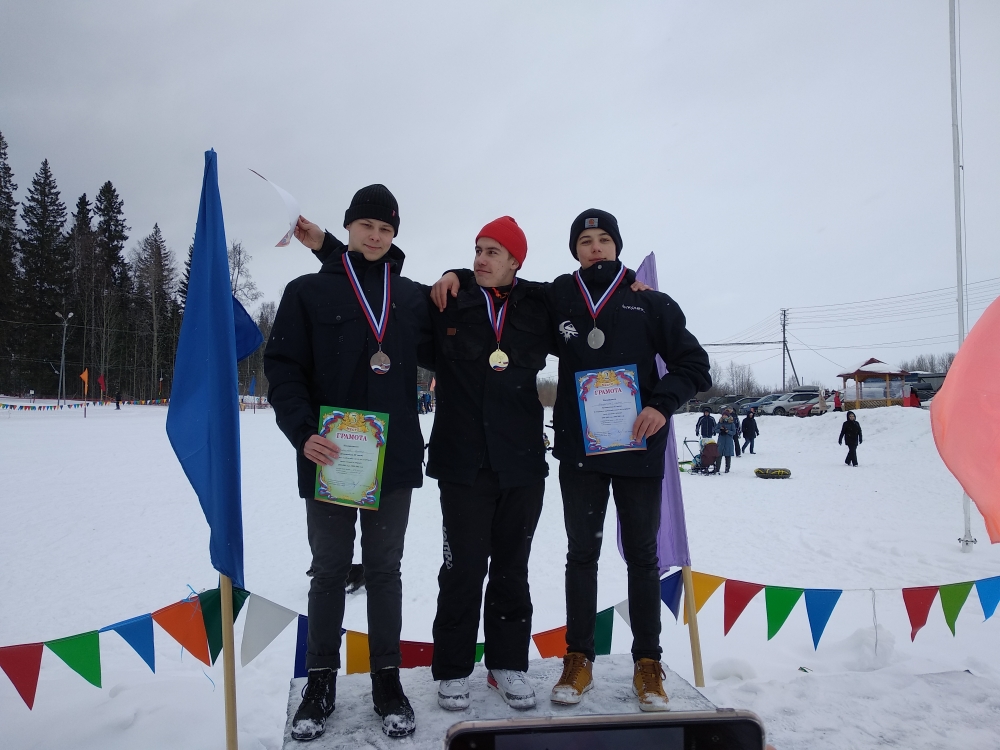 